Newbattle High School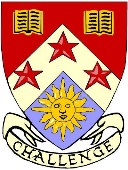 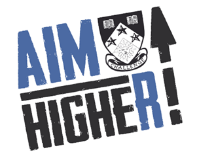 Formal Assessment Calendar 2021-22FA1: November/DecemberDateSubject/LevelWeek beginning Monday 1st November  2021History N5Week beginning Monday 8th November 2021Modern Studies N5Week beginning Monday 8th November 2021Modern Studies HigherTuesday23rd November 2021Business Management N5Tuesday23rd November 2021Applications Maths N5Tuesday23rd November 2021Practical Metalwork N5Tuesday23rd November 2021German N5/Higher/Advanced HigherTuesday23rd November 2021Maths N5/HigherTuesday23rd November 2021Practical Cake Craft N5Wednesday24th November 2021Psychology N5Wednesday24th November 2021Applications maths N5Wednesday24th November 2021Business Management N5Wednesday24th November 2021Maths N5Wednesday24th November 2021Practical Metalwork N5Wednesday24th November 2021Engineering Science N5/HigherWednesday24th November 2021Art N5Thursday25th November2021Applications Maths N5Thursday25th November2021Art N5Thursday25th November2021Maths N5/Higher/Advanced HigherFriday
26th November 2021Applications Maths N5/HigherFriday
26th November 2021Maths HigherFriday
26th November 2021Business Management HigherTuesday
30th November 2021PE N5/Higher/Advanced HigherTuesday
30th November 2021Health and Food Technology N5/HigherTuesday
30th November 2021Graphic Communication N5/Higher/Advanced HigherTuesday
30th November 2021Admin and IT HigherWednesday
1st December 2021Admin and IT N5Wednesday
1st December 2021Practical Woodwork N5Wednesday
1st December 2021Computing N5Wednesday
1st December 2021French N5/Higher/Advanced HigherWednesday
1st December 2021Media Studies N5Wednesday
1st December 2021Dance N5Thursday2nd December 2021 2021 Practical Woodwork N5/HigherThursday2nd December 2021 2021 PE Higher/Advanced HigherFriday3rd December 2021 Practical Metalwork N5Tuesday7th December 2021Psychology HigherTuesday7th December 2021English N5/HigherWednesday8th DecemberEnglish N5/HigherThursday9th DecemberEnglish N5/HigherThursday9th DecemberGeography HigherFriday10th DecemberEnglish N5/Higher/Advanced HigherFriday10th DecemberDesign and Manufacture N5/HigherFriday10th DecemberSpanish N5/HigherFriday10th DecemberGeography N5